    ҠАРАР                                                                          РЕШЕНИЕ20 май 2019 й.	                          № 203                            20 мая 2019 г.37-ое заседание	3-ий созывО секретаре тридцать седьмого заседания Совета сельского поселения Кшлау-Елгинский сельсовет муниципального района Аскинский район Республики БашкортостанВ соответствии со статьей 29 Регламента Совета сельского поселения Кшлау-Елгинский сельсовет муниципального района Аскинский район Республики Башкортостан Совет сельского поселения Кшлау-Елгинский сельсовет муниципального района Аскинский район Республики Башкортостан р е ш и л: 1.Избрать секретарем тридцать седьмого заседания совета   сельского поселения Кшлау-Елгинский сельсовет муниципального района Аскинский район Республики Башкортостан депутата от избирательного округа № 5 Валиева Ралита Адиповича.                                                                                                                                                                                                            И.о. председателя Совета                                                                                 сельского поселения                                        Кшлау-Елгинский сельсовет муниципального района                                       Аскинский район Республики Башкортостан И.Х.Гатин                                            Председатель Совета сельского поселения                                             Кшлау-Елгинский сельсовет муниципального района                        Аскинский район Республики Башкортостан                                                                                   ___________И.Х.ГатинБАШҠОРТОСТАН РЕСПУБЛИКАҺЫАСҠЫН  РАЙОНЫ   МУНИЦИПАЛЬ РАЙОНЫНЫҢҠЫШЛАУЙЫЛҒА АУЫЛ  СОВЕТЫ АУЫЛ  БИЛӘМӘҺЕ СОВЕТЫ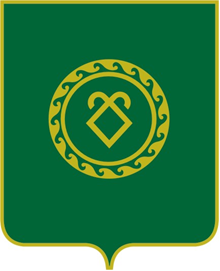 СОВЕТ СЕЛЬСКОГО ПОСЕЛЕНИЯКШЛАУ-ЕЛГИНСКИЙ СЕЛЬСОВЕТМУНИЦИПАЛЬНОГО РАЙОНААСКИНСКИЙ РАЙОНРЕСПУБЛИКИ  БАШКОРТОСТАН